                                                                      МОУ Прозоровская СОШ(Команда «Гелий» начальные классы)Кроссворд по химическим элементам периодической системы Д.И. МенделееваПо вертикали1. Редко - земельный металл серебристого цвета с жёлтым отливом. Издающий странные звуки. Большие месторождения находятся в Норвегии и Мадагаскаре. (Скандий)2.Какой химический элемент пригоден для непрерывного нагревания и кипячения воды? (Титан)3. Самый вонючий элемент на земле. Легко воспламеняющееся вещество жёлтого цвета. Применяется в промышленности, в военном деле, сельском хозяйстве, медицине. (Сера)4. Удивить готов он нас —
Он и уголь, и алмаз,
Он в карандашах сидит,
Потому что он — графит.
Грамотный народ поймет
То, что это …(Углерод)5.  В воздухе он главный газ, Окружает всюду нас. Угасает жизнь растений Без него, без удобрений. В наших клеточках живет Важный элемент … (Азот)6. Какой элемент вращается вокруг солнца. (Уран)7. Вы, ребята, мне поверьте – Этот газ вполне инертен Он спокойный и ленивый, В трубках светится красиво. Для рекламы нужен он, Незаметный газ … (Неон)8. Недостаток этого элемента в организме человека, приводит к нарушению деятельности щитовидной железы. (Йод)По горизонтали1.Самый лёгкий газ без цвета и запаха, образующий в соединении с кислородом воду. (Водород)2. Это жидкий неметалл.
Чтобы каждый школьник знал,
Информация такая:
Он дыханье затрудняет
И удушье вызывает,
Очень сильно он воняет,
Алюминий в нём сгорает.
Седьмая группа – его дом.
Догадались? Это …(Бром)3. Элемент с повышенной активностью. Обладает высокой теплопроводящей способностью. (Неодим)Ключевое слово  Он без запаха, без цвета,С углеродом даст он дым,Им окутана планета –Без него не быть живым.Для дыхания он нужен,В нем сгорают вещества.В океане он и в луже,Там, где зелень и листва.Кто сейчас его узнает?И при всех здесь назовет?Тот, конечно, точно знаетГаз известный – (Кислород)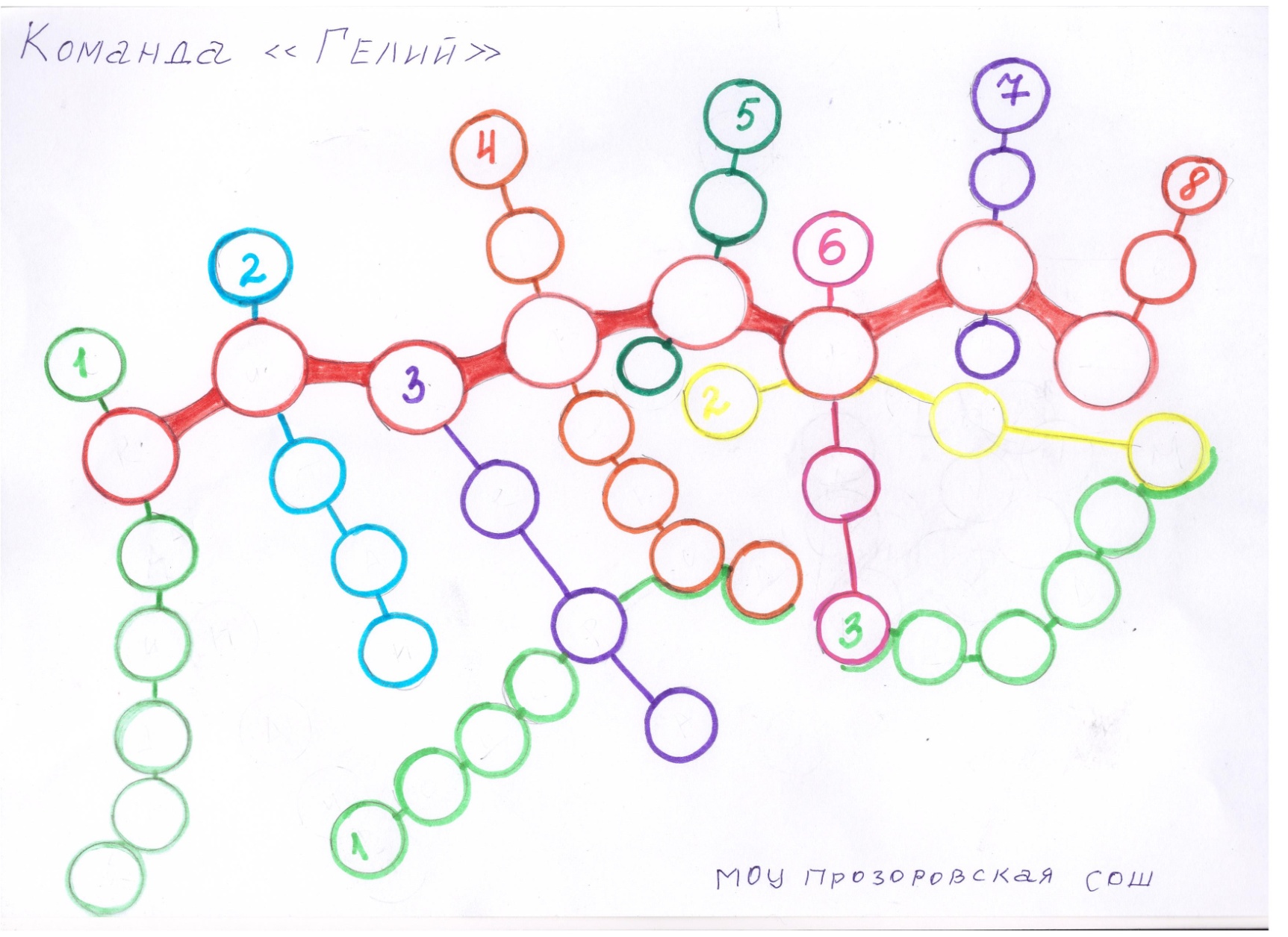 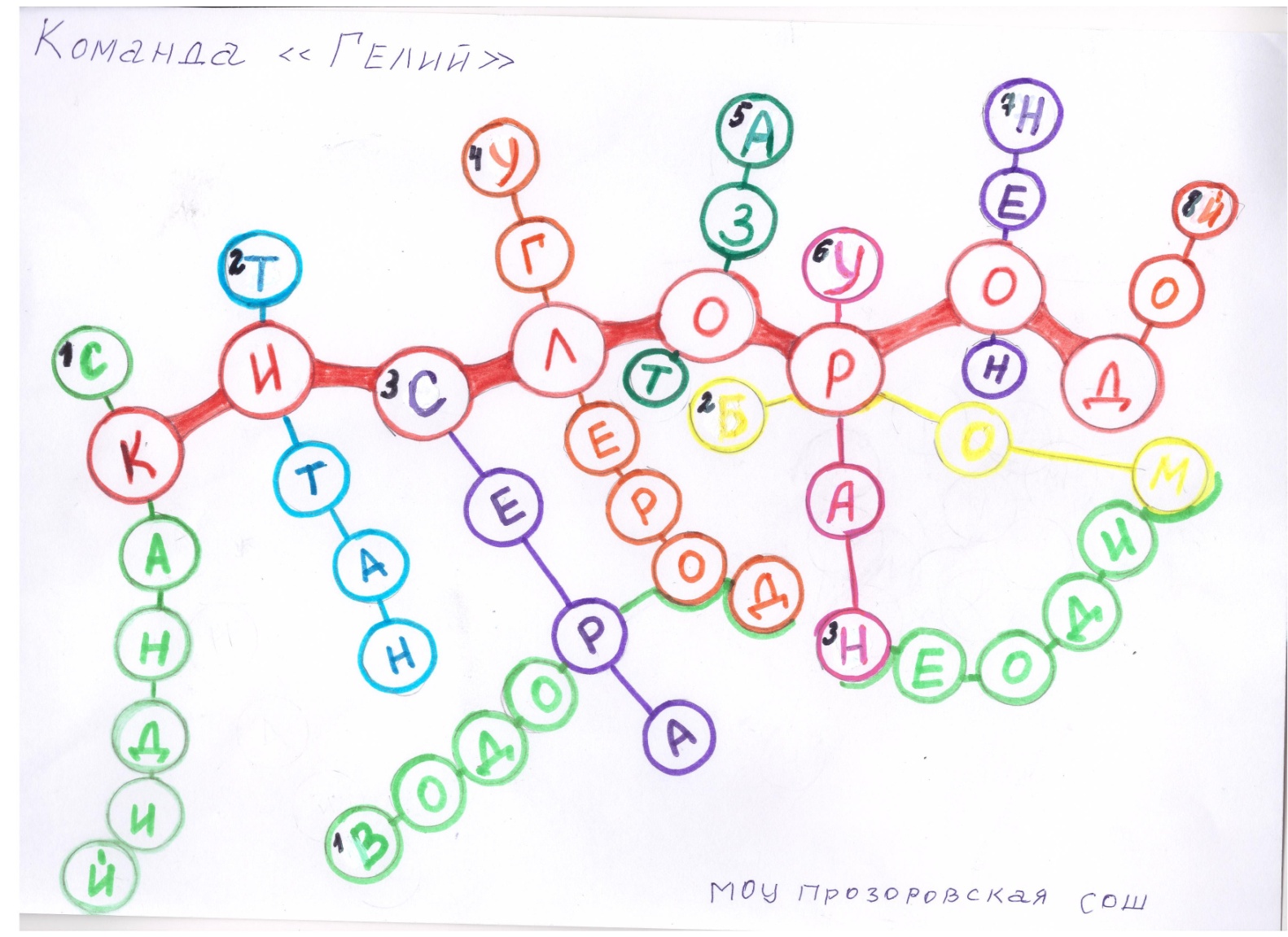 